BENNY.295122@2freemail.com   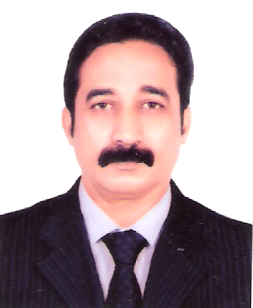 BENNYResult Oriented Senior sales, Marketing & Management Executive with extensive Professional Experience in the following areas:Executive Level Sales and Marketing Management.Building and Managing Distribution Net work.Hiring Sales Force.Marketing Strategy Development / Implementation.ManagementPROFILEDynamic and Successful Sales/ Marketing Executive with extensive experience in Distributor/Dealer Management utilizing strong Leadership and Excellent Communication skills.Expert at building positive relationships with customers and employees.Skilled at mentoring sales people(Staff Development)to achieve success. Over 24 years of Experience in Domestic and International sales Enviornments.Using Strong Skills in Marketing and Sales, New Product Development and Key Account Management. Computer Software Experience:All Microsoft Office software (Word,Excel and Power Point).Areas Of ExpertiseSignificant AccomplishmentsBest Show Room Manager Award 2012-2013 At Josco Jewellers.Performance Award 2009-2010 at Bukamal –Bahrain.Performance Award 2006-2007 at Bukamal- Bahrain.Professional Experience1. Kollam-(Sept 2011 to Present)-One of the Leading Jewellery Chain in the country.Position : Show Room ManagerTrain ,Coach and Mentor new Employees and existing staff to maximize selling proficiency.Achieved Sales Target in 2014-2015,2015-2016.Developed all Promotional / Marketing materials working closely with advertising firm.Conducted Market Research and introduced new Models.Personally handle all aspects of Sales ,Administration and Management.Built Relationship with all customers to increase repeat business.Monitoring and analyzing Market Trends.Arrange Schemes and Offers.Used range of Tolls to Motivate Staff.(Total 85 employees)Evaluation of Marketing Activities.2.Bukamal –Bahrain-April 2004-April  2011.(Bukamal is a Leading    Distributor in Bahrain for Building Materials.Position: Product ManagerIncreased Dealer base from 30 to 120.Achieved 132.82% Growth in Sales  and 126.17 % Growth in Margins in the year 2006-2007.Maintained Sales and Margin of 250 products.Conducted Market Research and recommended new products.Achieved corporate goals in sales as well as collections.Successfully designed and implemented promotional schemes.Managed and controlled 120 dealers and established good relationships. Developed and built good relationship with stake holders at all levels.3. SPECTRUM  SOFTTECH  SOLUTIONS -KOCHI.FEB 2002-MARCH 2004(An Established Medical Transcription Company engaged in Web Hosting,Domain Registration,Dial up and Prepaid Internet connection)Position-Channel Sales ManagerSuccessfully Marketed the Company services Web Designing and Hosting,Domain Registration,Dial up and prepaid internet connection.Developed and built Corporate clients and dealers in south Kerala..Work closely with software  personnel for the smooth running of business.Successfully launched Prepaid Internet connection.Led a team of Executives and achieved company goal.Handled all dealer issues and customer complaints promptly.4. POOMKUDY TEMPO-KOCHI (MARCH 2000-JANUARY 2002)(Dealers for Bajaj Tempo Vehicles in Kochi.Position-Marketing ManagerSuccessfully Marketed Bajaj Tempo Vehicles in Kochi City.Co-ordinated with manufacturer to ensure sufficient stock.Ensured high quality service, resulted customer delight and repeat orders.Preparing Budgets and responsible for sales and inventory control.Conducted Test Drives and and Displays.Directed and Motivated Sales Team to achieve the desired sales goal.Overall  Administration of the Showroom.5. Megalux Electronic Controls-Trivandrum.(May 1992-February 2000)(Company Manufacturing and Marketing Electronic Choke,C F L Lamps, C F L Adaptor,Bulbs and Tube Fittings).Position- Area Sales Manager.Developed and Built 20 Distributors and and 175 Dealers in Kerala.Achieved consistent growth in sales and margin.Established Brand image.Bagged 1 Million worth orders from ANERT.Built strong Dealer relationships and provided high value adding services, resulting an increase of 15% Company Market share.Consistently hit and exceeded sales goals by 20%.Supported sales team in writing proposals and closing contracts.Trained all incoming sales team members.Conducted Market Research and Recommended new Products.6. H C L Limited-Kochi.(May 1987-April 1992).( Company Manufacturing and Marketing EPABX,FAX and TELEX.)Position-Sales ExecutiveCompleted Customer Searches to generate new leads.Visited Clients onsite to give benefit oriented Sales Presentations.Prepared Sales Contracts.Responded to Telephone and in-person requests for information.Managed Route Plan and Travel Schedule.Contacted Satisfied Customers to offer additional services.Collected and processed payments.Submitted and Tracked Orders.Resolved  Customer Concerns promptly to maintain satisfaction.EDUCATIONB A Degree in English Literature-1987 -Union Christian College.Post Graduate Diploma In Marketing & Sales Management.-1990-Rajendra Prasad Institute of Communication & Management –Bombay.OTHER INFORMATIONDate of Birth- 18-05-1962.Driving License-Indian, Bahrain-(Expired on 2014).Passport Validity Till- 29/12/2020